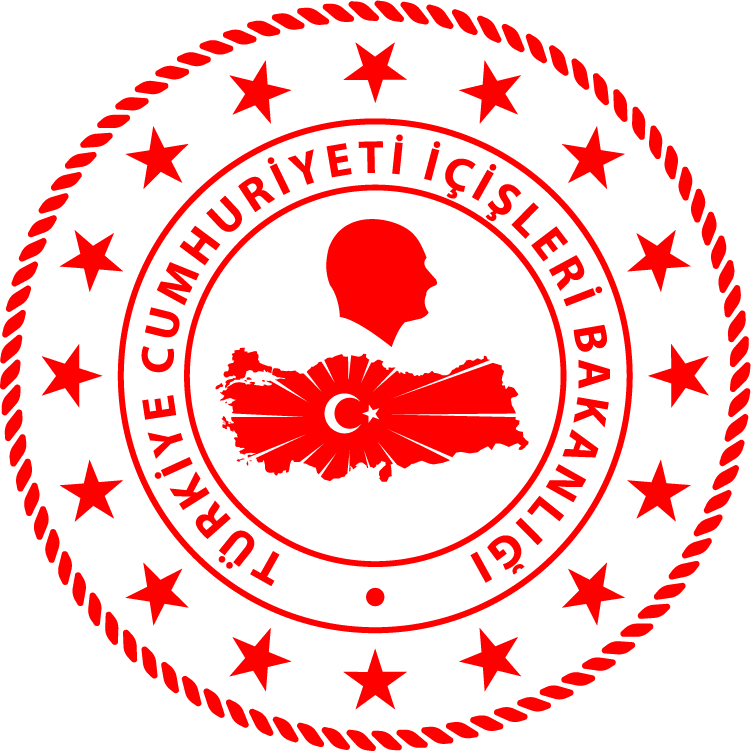 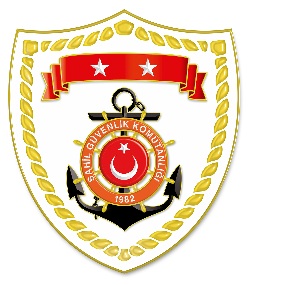 Karadeniz BölgesiMarmara BölgesiEge BölgesiS.NUTARİHTESPİTUYGULANAN İDARİ PARA CEZASI MİKTARI (TL)CEZANIN KESİLDİĞİİL/İLÇE-MEVKİİAÇIKLAMA130 Nisan 2021Balıkçı barınağı içinde su ürünleri avcılığı yapmak(2 işlem)4.581RİZE/FındıklıToplam 7 işleme 24.436 TL idari para cezası uygulanmıştır.230 Nisan 2021Özel teknede ticari istihsal vasıtası bulundurmak(2 işlem)4.581RİZE/FındıklıToplam 7 işleme 24.436 TL idari para cezası uygulanmıştır.301 Mayıs 2021Gerçek kişiler için su ürünleri ruhsat tezkeresi olmamak 4.364RİZE/DerepazarıToplam 7 işleme 24.436 TL idari para cezası uygulanmıştır.401 Mayıs 2021Gemiler için su ürünleri ruhsat tezkeresi olmamak5.455RİZE/DerepazarıToplam 7 işleme 24.436 TL idari para cezası uygulanmıştır.502 Mayıs 2021Ruhsat kod numarasını gemi üzerine yazmamak5.455GİRESUN/MerkezToplam 7 işleme 24.436 TL idari para cezası uygulanmıştır.S.NUTARİHTESPİTUYGULANAN İDARİ PARA CEZASI MİKTARI (TL)CEZANIN KESİLDİĞİİL/İLÇE-MEVKİİAÇIKLAMA101 Mayıs 2021Denizlerde gün batımından gün doğumuna kadar olan sürede sualtı tüfeği ile avcılık yapmak   (2 işlem)1.090TEKİRDAĞ/Marmara EreğlisiToplam 3 işleme 3.817 TL idari para cezası uygulanmıştır.202 Mayıs 2021Özel teknede ticari istihsal vasıtası bulundurmak2.727ÇANAKKALE/BozcaadaToplam 3 işleme 3.817 TL idari para cezası uygulanmıştır.S.NUTARİHTESPİTUYGULANAN İDARİ PARA CEZASI MİKTARI (TL)CEZANIN KESİLDİĞİİL/İLÇE-MEVKİİAÇIKLAMA130 Nisan 2021Denizlerde gün batımından gün doğumuna kadar olan sürede sualtı tüfeği ile avcılık yapmak  545İZMİR/KaraburunToplam 4 işleme 7.091 TL idari para cezası uygulanmıştır.230 Nisan 2021Gerçek kişiler için su ürünleri ruhsat tezkeresi olmamak4.364İZMİR/Seferihisar Toplam 4 işleme 7.091 TL idari para cezası uygulanmıştır.330 Nisan 2021Gerçek kişiler için su ürünleri ruhsat tezkeresini ilgililere göstermemek 1.091İZMİR/SeferihisarToplam 4 işleme 7.091 TL idari para cezası uygulanmıştır.401 Mayıs 2021Gerçek kişiler için su ürünleri ruhsat tezkeresini ilgililere göstermemek1.091İZMİR/FoçaToplam 4 işleme 7.091 TL idari para cezası uygulanmıştır.